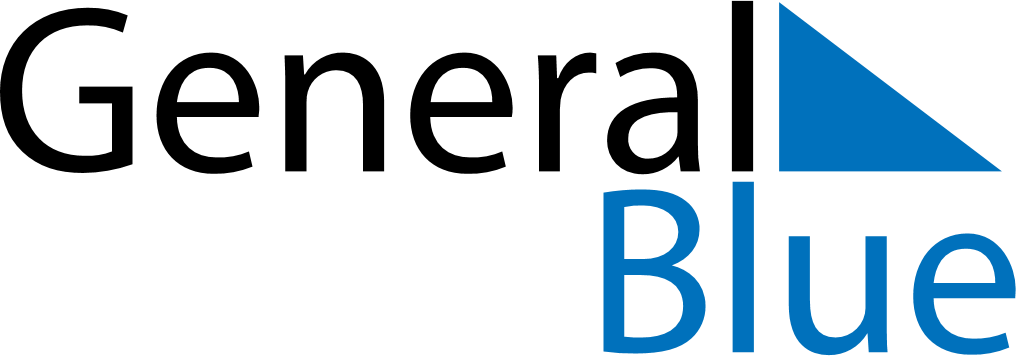 March 2024March 2024March 2024March 2024South AfricaSouth AfricaSouth AfricaSundayMondayTuesdayWednesdayThursdayFridayFridaySaturday1123456788910111213141515161718192021222223Human Rights Day2425262728292930Good FridayGood Friday31Easter Sunday